Сумська міська радаVІІІ СКЛИКАННЯ               СЕСІЯРІШЕННЯвід                       2021 року №          -МРм. СумиРозглянувши звернення громадянина, надані документи, відповідно до статей 12, 40, 118  Земельного кодексу України, статті 50 Закону України «Про землеустрій», частини третьої статті 15 Закону України «Про доступ до публічної інформації», враховуючи протокол засідання постійної комісії з питань архітектури, містобудування, регулювання земельних відносин, природокористування та екології Сумської міської ради від 28.10.2021 № 39, керуючись пунктом 34 частини першої статті 26 Закону України «Про місцеве самоврядування в Україні», Сумська міська рада ВИРІШИЛА:Редакція 1Надати Войтенко Вікторії Володимирівні дозвіл на розроблення проекту землеустрою щодо відведення земельної ділянки у власність за адресою:  м. Суми, провулок І.Литвиненка, за будинком  № 11, орієнтовною площею до 0,1000 га для будівництва і обслуговування жилого будинку, господарських будівель і споруд (присадибна ділянка).          Редакція 2Відмовити Войтенко Вікторії Володимирівні у наданні дозволу на розроблення проекту землеустрою щодо відведення у власність земельної ділянки за адресою: м. Суми, провулок І.Литвиненка, за будинком  № 11, орієнтовною площею 0,1000 га для будівництва і обслуговування житлового будинку, господарських будівель і споруд (присадибна ділянка) у зв’язку з невідповідністю об’єкта містобудівній документації та нормативно- правовим актам:Плану зонування території міста Суми, затвердженому рішенням Сумської міської ради від 06.03.2013 № 2180-МР, згідно з яким земельна ділянка, зазначена на доданому до клопотання заявниці графічному матеріалі, знаходиться на території, позначеній як зона існуючої садибної житлової забудови Ж-1, що потрапляє в межі санітарно-захисної зони від залізничних колій, де розміщення земельної ділянки із заявленим цільовим призначенням - не передбачено;пунктів 5.10 Державних санітарних правил планування та забудови населених пунктів, затверджених наказом Міністерства охорони здоров'я України від 19.06.1996 р. N 173, згідно з яким забороняється розміщення нової житлової забудови в межах санітарно-захисних зон; 5.20 вказаного нормативно-правового акту, яким встановлено, що житлову забудову необхідно відокремлювати від залізничних ліній санітарно-захисною зоною шириною 100 м.Сумський міський голова                                                                   О.М. ЛисенкоВиконавець: депутати СМР Галаєв Р.М.-Ш., Джарішнелов О.В., Зюзь Є.О., Дмитренко С.М., Куц В.В., Левченко О.О., Соколов О.О., Хандурін Д.В..Ініціатор розгляду питання –– постійна комісія з питань архітектури, містобудування, регулювання земельних відносин, природокористування та екології Сумської міської ради Проєкт рішення підготовлено депутатами СМР:  Галаєв Р.М.-Ш.Зюзь Є.О.                                                                   Джарішнелов О.В.Дмитренко С.М.                                   	             Левченко О.О.Куц В.В. 	                                                                Соколов О.О.Хандурін Д.В.	                                                     ЛИСТ ПОГОДЖЕННЯдо проекту рішення Сумської міської ради«Про надання/відмову у наданні  Войтенко Вікторії Володимирівні  дозволу на розроблення проекту землеустрою щодо відведення земельної ділянки у власність за адресою: м. Суми,   провулок І.Литвиненка, за будинком  № 11, орієнтовною площею до 0,1000 га»Проект рішення підготовлений з урахуванням вимог Закону України «Про доступ до публічної інформації» та Закону України «Про захист персональних даних»____________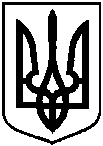 Проєктоприлюднено «__»______________2021 р.Про надання/відмову у наданні  Войтенко Вікторії Володимирівні  дозволу на розроблення проекту землеустрою щодо відведення земельної ділянки у власність за адресою: м. Суми,   провулок І.Литвиненка, за будинком  № 11, орієнтовною площею до 0,1000 гаДепутат Сумської міської радиС.М. ДмитренкоПерший заступник міського голови М.Є. БондаренкоНачальник правового управління Сумської міської ради О.В. ЧайченкоСекретар Сумської міської ради О.М. Рєзнік